УТВЕРЖДЁН                                                                                                         постановлением президиума Мотыгинской территориальной                                                                   (районной) организации                                                                               Профсоюза работников народного образования                                                                                 и науки Российской Федерации 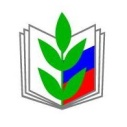 №  _1_ от 28.01.2022 г.   ПЛАНработы Мотыгинской (территориальной) районной организации Профсоюза работников народного образования и науки Российской Федерации на 2022 год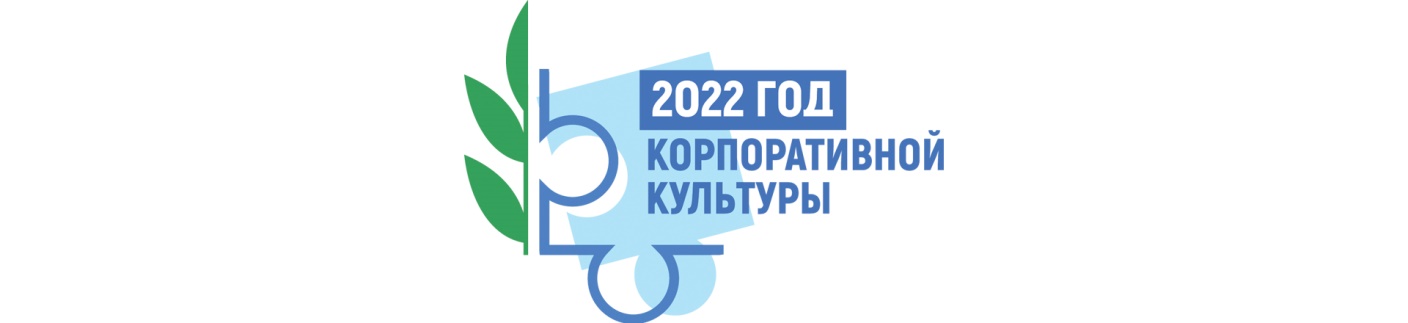 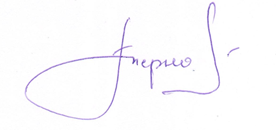             Председатель районной              организации Профсоюза                                                                                 А.А. Терновик 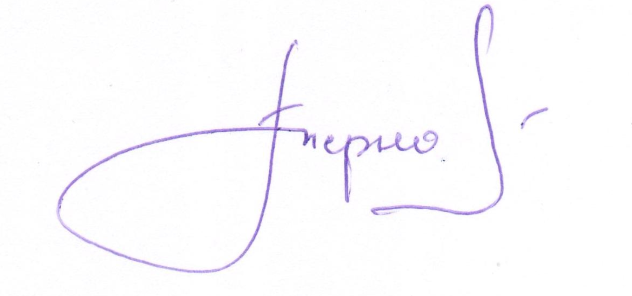 ОРГАНИЗАЦИОННО-УСТАВНАЯ ДЕЯТЕЛЬНОСТЬОРГАНИЗАЦИОННО-УСТАВНАЯ ДЕЯТЕЛЬНОСТЬОРГАНИЗАЦИОННО-УСТАВНАЯ ДЕЯТЕЛЬНОСТЬЗАСЕДАНИЕ РАЙОННОГО КОМИТЕТАЗАСЕДАНИЕ РАЙОННОГО КОМИТЕТАЗАСЕДАНИЕ РАЙОННОГО КОМИТЕТАиюнь1.  О Программе  реализации приоритетных направлений деятельности Мотыгинской территориальной (районной) организации Профсоюза на 2021-2024 годы. 2. О выполнении организациями Профсоюза уставных требований в части перечисления членских профсоюзных взносов Терновик А.А.декабрь1. План работы Мотыгинской территориальной (районной)  организации Профсоюза на 2023 г.3. Об утверждении сметы доходов и расходов Мотыгинской территориальной (районной)  организации Профсоюза работников народного образования и науки РФ на 2023 г.Терновик А.А.Бартулева Л.И.ЗАСЕДАНИЕ ПРЕЗИДИУМАЗАСЕДАНИЕ ПРЕЗИДИУМАЗАСЕДАНИЕ ПРЕЗИДИУМАМарт Об итогах правозащитной работы Мотыгинской территориальной (районной)  организации Профсоюза в 2021 году. О сводном статистическом отчёте Мотыгинской территориальной (районной)  организации Профсоюза за 2021 год. О плане мероприятий тематического года «Корпоративной культуры». О ходе работы по заполнению электронного реестра членов Профсоюза а АИС «Единый реестр Общероссийского  Профсоюза образования» О квотах территориальных и первичных организаций на награждение Почётной грамотой Профсоюза и Почётной грамотой Красноярского территориального (краевого) комитета Профсоюза на 2022 год. О финансовых вопросах. Терновик А.А.Июнь Состояние делопроизводства в первичных профсоюзных организациях района.Утверждение состава Совета молодых педагогов при районном комитете Профсоюза.Утверждение районного реестра уполномоченных по охране труда ОУ района.О награжденииТерновик А.А.Сентябрь Об утверждении кадрового резерва председателей ППОО выполнении постановлений президиума   О состоянии информационной работы в первичных профсоюзных организациях.О праздновании международного Дня учителя, Дня дошкольного работника.О награждении профсоюзного актива ко Дню учителя, Дня дошкольного работникаТерновик А.А.ДекабрьО выполнении постановлений президиума  Итоги оздоровительной кампании членов Профсоюза и их семей за 2022 год.О плане основных мероприятий на 2023 год.Об утверждении уточненной сметы за 2023 год.О распределении членских взносовСогласование с выборным профсоюзным органом графика отпусков штатных работников райкома профсоюза в 2023 году.Терновик А.А.I. АНАЛИТИЧЕСКАЯ РАБОТА. I. АНАЛИТИЧЕСКАЯ РАБОТА. I. АНАЛИТИЧЕСКАЯ РАБОТА. ЯнварьСдача статистической отчетностиПредседателиВ течение  годаПроведение плановых проверок «Состояние делопроизводства   в ППО» ПредседателиВ течение годаКонтроль своевременного заключения коллективных договоровПредседателиВ течение года Организация контроля и анализ исполнения сметы доходов и расходов профсоюзного бюджета.Терновик А.А.В течение годаПроверка соблюдения трудового законодательства в ОО района. Изучение в ходе профсоюзных проверок локальных актов, коллективных договоров, распорядительных документов образовательных учреждений.ПредседателиВ течение годаПроверка соблюдения норм охраны труда в ОО районаПредседателиII. ИНФОРМАЦИОННО-МЕТОДИЧЕСКОЕ ОБЕСПЕЧЕНИЕ ДЕЯТЕЛЬНОСТИ ОРГАНИЗАЦИЙ ПРОФСОЮЗАII. ИНФОРМАЦИОННО-МЕТОДИЧЕСКОЕ ОБЕСПЕЧЕНИЕ ДЕЯТЕЛЬНОСТИ ОРГАНИЗАЦИЙ ПРОФСОЮЗАII. ИНФОРМАЦИОННО-МЕТОДИЧЕСКОЕ ОБЕСПЕЧЕНИЕ ДЕЯТЕЛЬНОСТИ ОРГАНИЗАЦИЙ ПРОФСОЮЗАВ течение годаИнформационное наполнение официального сайта районной организации Профсоюза для обеспечения методическими и правовыми материалами, оперативного информирования коллективов образовательных учреждений.Терновик А.А. Председатели ПОапрель-октябрьУчастие в конкурсе информационных листков по правовой тематике ПредседателиВ течение годаУчастие в конкурсах по линии Профсоюза Терновик А.А. Председатели ПОIII. ОБУЧЕНИЕ ПРОФСОЮЗНЫХ КАДРОВ И АКТИВАIII. ОБУЧЕНИЕ ПРОФСОЮЗНЫХ КАДРОВ И АКТИВАIII. ОБУЧЕНИЕ ПРОФСОЮЗНЫХ КАДРОВ И АКТИВА3.1. Методические семинары «ПрофАктивист»:3.1. Методические семинары «ПрофАктивист»:3.1. Методические семинары «ПрофАктивист»:февральВыездной обучающий семинар для вновь избранных председателей ППОТерновик А.А.май«Круглый стол» для председателей ППО и председателей ревизионных комиссий первичных   организаций Профсоюза Терновик А.А.В течение года«Школа профсоюзного актива» (стажировка вновь избранных председателей  ППО)Терновик А.А.ежемесячноПроведение совещаний-семинаров для председателей первичных профсоюзных организаций по актуальным вопросам работы.Терновик А.А.3.2. Оказание методической и практической помощи:3.2. Оказание методической и практической помощи:3.2. Оказание методической и практической помощи:В течение годаПредседателям ППО по ведению делопроизводстваТерновик А.А.В течение годаПредседателям ревизионных комиссий, председателям ППО по составлению финансовой отчётностиТерновик А.А.В течение годаУполномоченным по охране труда образовательных организаций, председателям первичных профсоюзных организаций, членам Профсоюза по вопросам трудового законодательства по охране труда.      Терновик А.А.В течение годаПредседателям ППО и членам Профсоюза по вопросам оплаты труда и мерам социальной поддержки и гарантий отдельным категориям работников.Терновик А.А.В течение годаОтветственным за информационную работу в  первичных профсоюзных организациях. Терновик А.А.В течение годаПредседателям первичных профсоюзных организаций, членам Профсоюза по вопросам трудового законодательства.                            Терновик А.А.3.3. Профсоюзная приёмная «Ты нужен Профсоюзу – Профсоюз нужен тебе»:3.3. Профсоюзная приёмная «Ты нужен Профсоюзу – Профсоюз нужен тебе»:3.3. Профсоюзная приёмная «Ты нужен Профсоюзу – Профсоюз нужен тебе»:В течение годаЛичный прием граждан и оказание правовой помощи руководителям образовательных организаций, профсоюзному активу и членам профсоюза при разрешении индивидуальных трудовых споров.Терновик А.А.В течение годаЛичный прием граждан и оказание методической и практической помощи руководителям образовательных организаций, профсоюзному активу и членам профсоюза при возникновении вопросов по оплате труда, содержанию локальных актов организаций.Терновик А.А.В течение годаЛичный прием граждан и оказание методической и практической помощи руководителям образовательных организаций, профсоюзному активу и членам профсоюза по организации работы по охране труда.Терновик А.А.В течение годаЛичный прием граждан и оказание методической и практической помощи профсоюзному активу и членам профсоюза по организации информационной работы в первичной профсоюзной организации. Терновик А.А.В течение годаЛичный прием граждан и оказание методической и практической помощи профсоюзному активу и членам профсоюза по организации делопроизводства в профсоюзных организациях.Терновик А.А.IV.ОРГАНИЗАЦИЯ И ПРОВЕДЕНИЕ ПРОФСОЮЗНОГО КОНТРОЛЯIV.ОРГАНИЗАЦИЯ И ПРОВЕДЕНИЕ ПРОФСОЮЗНОГО КОНТРОЛЯIV.ОРГАНИЗАЦИЯ И ПРОВЕДЕНИЕ ПРОФСОЮЗНОГО КОНТРОЛЯ4.1. Плановый контроль:4.1. Плановый контроль:4.1. Плановый контроль:Соблюдение законодательства по охране труда в соответствии с нормативно-правовыми актами Российской Федерации, субъекта Российской Федерации, органов местного самоуправления, коллективных договоров в образовательных организациях.Соблюдение законодательства по охране труда в соответствии с нормативно-правовыми актами Российской Федерации, субъекта Российской Федерации, органов местного самоуправления, коллективных договоров в образовательных организациях.Терновик А.А.Состояние делопроизводства в ППО.           Состояние делопроизводства в ППО.           V. Организационно-массовые мероприятияV. Организационно-массовые мероприятияV. Организационно-массовые мероприятия5.1. Конкурсы, смотры, проекты5.1. Конкурсы, смотры, проекты5.1. Конкурсы, смотры, проекты5.2. Массовые мероприятия:5.2. Массовые мероприятия:5.2. Массовые мероприятия:23-30 апреляДекада, посвященная Всемирному дню охраны труда.Терновик А.А.августПроведение профсоюзной секции августовского  педагогического совета работников образования Мотыгинского района.Терновик А.А.1 сентябряУчастие в мероприятиях Дня знаний в образовательных организациях районаТерновик А.А.ДекабрьНовогодняя кампанияТерновик А.А.Председатели ППО5.3. Организация отдыха работников образования и членов их семей в санаториях края и РФ5.3. Организация отдыха работников образования и членов их семей в санаториях края и РФТерновик А.А.5.4. Участие в организации и проведении районных профессиональных конкурсов 5.4. Участие в организации и проведении районных профессиональных конкурсов Терновик А.А.5.5. Участие в мероприятиях, проводимых управлением образования Мотыгинского района5.5. Участие в мероприятиях, проводимых управлением образования Мотыгинского районаТерновик А.А.V.  ВЗАИМОДЕЙСТВИЕ С МУНИЦИПАЛЬНЫМИ ОРГАНАМИ ВЛАСТИ И СОЦИАЛЬНЫМИ ПАРТНЕРАМИV.  ВЗАИМОДЕЙСТВИЕ С МУНИЦИПАЛЬНЫМИ ОРГАНАМИ ВЛАСТИ И СОЦИАЛЬНЫМИ ПАРТНЕРАМИV.  ВЗАИМОДЕЙСТВИЕ С МУНИЦИПАЛЬНЫМИ ОРГАНАМИ ВЛАСТИ И СОЦИАЛЬНЫМИ ПАРТНЕРАМИв течение годаРабота в рабочих группах и комиссиях, создаваемых в районной администрации.Терновик А.А.в течение годаУчастие в мероприятиях, проводимых управлением образования Мотыгинского районаТерновик А.А.в течение годаУчастие в работе Аттестационной Комиссии по аттестации руководителей ОО.Терновик А.А.в течение годаСотрудничество с санаторием – профилакторием «Саянская благодать» по оздоровлению членов профсоюзаТерновик А.А.